よていど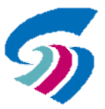 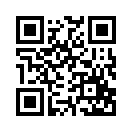 